El concierto del verano se celebra el  30 de junio en el Palacio de los Deportes de MadridEl Gol de La Vida trae a Juan Luis Guerra y Antonio Carmona a MadridLas entradas ya están a la venta en www.entradas.comSerá la única parada en la Península de la gira “A son de guerra” del cantante dominicanoLos beneficios del concierto están destinados íntegramente a nutrir comedores sociales, a posibilitar la integración social de los menos favorecidos y a la activación de acciones educativas y lúdicas para la infancia. Desde las 17.00 horas en una primera convocatoria, para seguidores de grupos como Esperanza de vida, Marcela Gándara, Kike Pavón, Jessica Martins o Javier Zapata, y con el plato fuerte a partir de las 20.00 horas en una segunda convocatoria para todo el público.La mejor manera de dar la bienvenida al verano de la mano de grandes de la música como Juan Luis Guerra o Antonio Carmona, desembarca en Madrid el 30 de junio en el Palacio de los Deportes con el concierto El Gol de La Vida. Una cita ineludible para todos los que disfrutan al son de los mejores ritmos latinos. Será la parada única en la Península de la gira “A son de guerra” del cantautor dominicano, que nos puso la bilirrubina por las nubes.Las entradas están a la venta en www.entradas.com y los beneficios íntegros del concierto se destinarán a distintas ONG que trabajan en apoyo al abastecimiento de alimentos, integración social e infancia. Las puertas se abren a las cinco de la tarde para ver a los cinco grupos que presidirán este festival y a las 20.00 horas para aquellos que quieran acceder directamente al espectáculo de los dos cabezas de cartel. 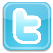       @elgoldelavida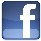        www.facebook.com/elgoldelavida2012www.elgoldelavida.es MÁS INFORMACIÓN:Almudena: 607 542 507comunicacion@elgoldelavida.es  